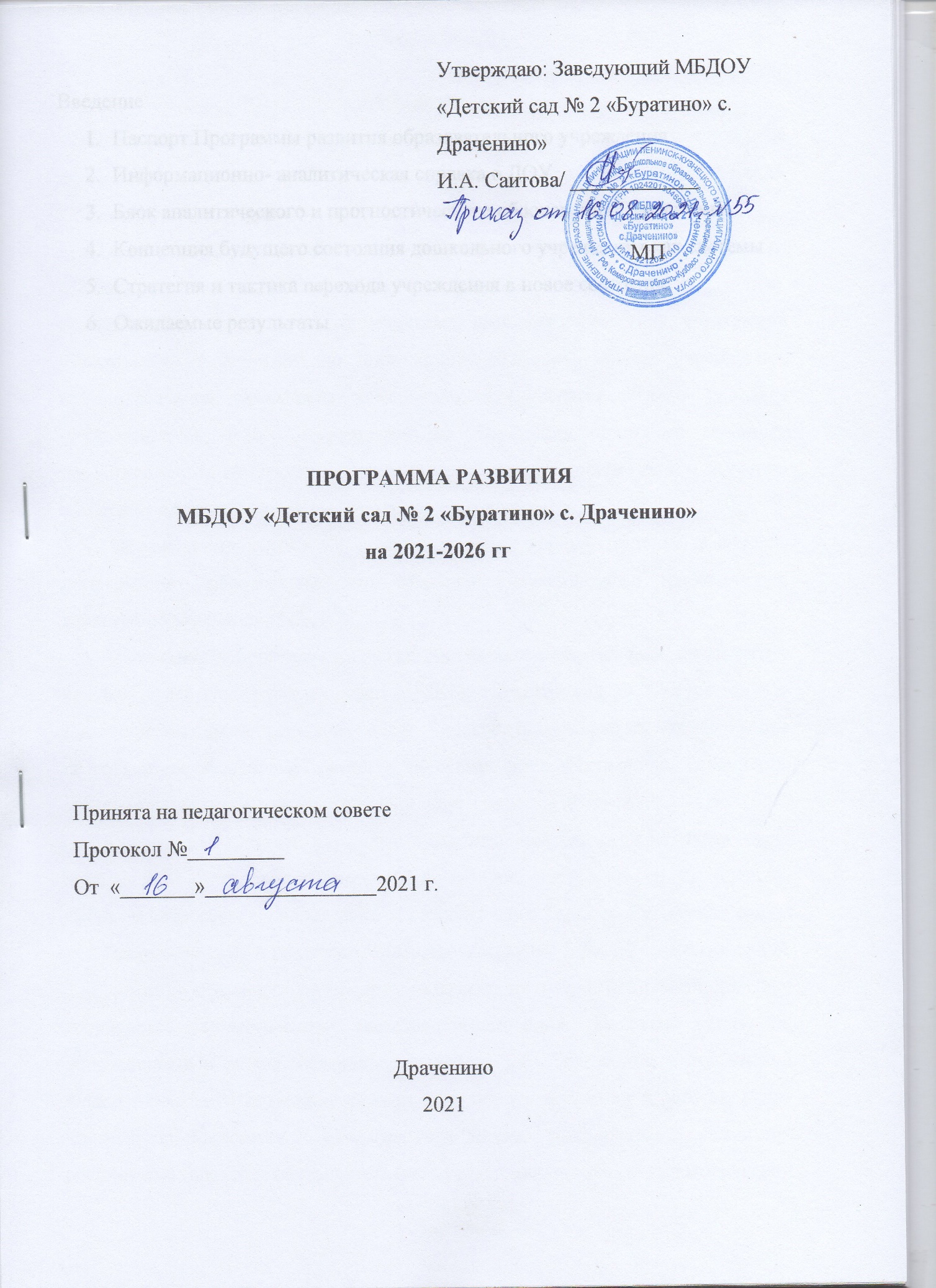 СодержаниеВведение«Педагогика должна ориентироваться не на вчерашний, а на завтрашний день детского развития» Л.С.ВыготскийПрограмма развития является организационной основой деятельности МБДОУ «Детский сад № 2 «Буратино» с. Драченино» определяет цели, задачи, направления и предполагаемые результаты развития учреждения, это система управленческих действий по достижению желаемой модели учреждения, предполагающая активность всех участников педагогического процесса (воспитанников, педагогов, руководителя учреждения, родителей (законных представителей), направленная на повышение качества воспитания и обучения в МБДОУ «Детский сад № 2 «Буратино» с. Драченино»Система дошкольного образования является первой ступенью в системе непрерывного образования, что предъявляет повышенные требования к качеству образования в МБДОУ.Актуальность проблемы качества дошкольного образования возрастает с каждым днем. Перед работниками МБДОУ «Детский сад № 2 «Буратино» с. Драченино» стоит непрерывная задача – построить свою работу так, чтобы она не только соответствовала запросам общества, но и обеспечивала сохранение самоценности, неповторимости дошкольного периода детства.Каждое дошкольное учреждение должно постоянно доказывать свою привлекательность, неповторимость. А это достигается, в первую очередь, высоким качеством воспитательно-образовательного процесса в детском саду.Предпосылками к созданию Программы развития МБДОУ «Детский сад № 2 «Буратино» с. Драченино» послужили изменения в образовательной политике государства, модернизация системы образования. Целевые установки, обозначенные в новом Федеральном законе «Об образовании в Российской Федерации», акцентирующие внимание на поддержку семьи и детства, в том числе и на поддержку и развитие сети детских дошкольных учреждений, расширение спектра образовательных услуг, включение в педагогический процесс новых форм дошкольного образования.Современное дошкольное образовательное учреждение должно не только соответствовать постоянно изменяющимся условиям внешней среды, поддерживая свою конкурентоспособность, но и взаимодействовать с ней, привлекая к мероприятиям МБДОУ «Детский сад № 2 «Буратино» с. Драченино».Программа развития является нормативным документом, регламентирующим процесс перевода МБДОУ «Детский сад № 2 «Буратино» с. Драченино» из фактического состояния на качественно новый уровень развития.ПАСПОРТ ПРОГРАММЫ РАЗВИТИЯ2. ИНФОРМАЦИОННО-АНАЛИТИЧЕСКАЯ СПРАВКАНаименование	учреждения: Муниципальное бюджетное дошкольное образовательное учреждение «Детский сад № 2 «Буратино» с. Драченино»Сокращенное наименование: МБДОУ «Детский сад № 2 «Буратино» с. Драченино»Учредительные документы:Лицензия: Государственная служба по надзору и контролю в сфере образования Кемеровской области № 14370 от 26.03.2014 Устав	МБДОУ	Утвержден	начальником	управления образования администрации  Ленинск-Кузнецкого муниципального округа 19.05.2020 приказ № 203ФИО руководителя: Саитова Ирина АнатольевнаОбразование высшее. Стаж руководителя МБДОУ «Детский сад № 2 «Буратино» с. Драченино»- 19 летТип учреждения: дошкольная образовательная организацияОрганизационно-правовая	форма:	муниципальное	бюджетное учреждениеЮридический	адрес:	622571	Российская	Федерация,	Кемеровская область- Кузбасс, Ленинск-Кузнецкий район, село Драченино, ул. Первомайская 55 а Фактический	адрес:	622571	Российская	Федерация,	Кемеровская область- Кузбасс, Ленинск-Кузнецкий район, село Драченино, ул. Первомайская 55 а Телефон: 8 (38456) 64318Электронная почта: sad.byratino2@yandex.ruАдрес сайта: sad-byratino2.com.ruДошкольное учреждение расположено в двухэтажном здании, в котором функционирует 4 группы общеразвивающей направленности. Наполняемость МБДОУ в 2020- 2021 учебном году составила 84 человека.Режим работы МБДОУ «Детский сад № 2 «Буратино» с. Драченино» по графику пятидневной рабочей недели с двумя выходными днями (суббота и воскресенье). Время пребывания в группах 10,5 часов с 8:00 до 18:30Правила приема на обучение по образовательным программам дошкольного образования в МБДОУ «Детский сад № 2 «Буратино» с. Драченино» разработаны в соответствии с Федеральным законом «Об образовании в Российской Федерации» от 29.12.2012 №273-ФЗ.Основными задачами МБДОУ являются:- охрана жизни и укрепление физического и психического здоровья детей;- обеспечение	познавательно-речевого, 	социально-личностного, художественно-эстетического и физического развития детей;- воспитание с учётом возрастных категорий детей гражданственности, уважение к правам и свободам человека, любви к окружающей природе, семье;- взаимодействие с семьями детей для обеспечения полноценного развития детей;- оказание консультативной и методической помощи родителям (законным представителям) по вопросам воспитания, обучения и развития детей.- осуществление	необходимой	коррекции	в	развитии	детей	с ограниченными возможностями здоровья;Предметом деятельности МБДОУ является:- обеспечение воспитания, обучения и развития, а также присмотра, ухода и оздоровления детей в возрасте от 2 месяцев и до прекращения образовательных отношений (при наличии условий); создание условий для реализации гарантированного гражданам Российской Федерации права на получение общедоступного и бесплатного дошкольного образования;- реализация общеобразовательных программ дошкольного образования различной направленности;- взаимодействие с семьями детей, посещающих ДОУ.3.БЛОК АНАЛИТИЧЕСКОГО И ПРОГНОСТИЧЕСКОГО ОБОСНОВАНИЯ ПРОГРАММЫСтруктура управления ДОУСистема управления МБДОУ «Детский сад № 2 «Буратино» с. Драченино» строится с ориентацией на личность ребенка, учитывая его специфические особенности. Огромное внимание администрацией МБДОУ уделяется изучению потенциальных возможностей каждого члена педагогического коллектива, продуманному распределению функциональных обязанностей между членами педагогического коллектива, самооценке результатов работы.Управление  ДОУ  осуществляется  на  основе  сочетания  принципов единоначалия и	коллегиальности, обеспечивающих государственно- общественный характер	управления дошкольным образовательным учреждением.Управление в ДОУ осуществляется комплексно, т. е. выполняются все функции управленческой деятельности в своей взаимосвязи: аналитико- диагностическая, мотивационно - стимулирующая, планово-прогностическая, организационно-исполнительская, контрольно-оценочная, регулятивно- организационная. Развивается самоуправление через делегирование полномочий, что в большей мере привлекает к управленческой деятельности воспитателей и специалистов. Механизм управления	нацелен на обеспечение единства действий, координации и согласованности всех субъектов образовательного процесса: детей, родителей и педагогов, а также на стимулировании деятельности сотрудников, экономию ресурсов и времени.Создана атмосфера, в которой приоритет отдается гуманным отношениям, доверию, возможностям личностного роста. Это позволяет успешнее прогнозировать и обеспечивать личностный рост взрослых и детей и проектировать дальнейшие перспективы развития учреждения.Формами самоуправления являются:Педагогический советРодительский комитетПрофсоюзный комитетСобрание трудового коллективаПроблемное полеНеготовность коллектива к активному участию в жизни ДОУ, инертность перед новыми активными формами работы.Не всегда высокая активность родительского комитета.Перспективы развитияДля реализации Программы необходимо создать эффективную систему управления, основанную на принципах менеджмента, ориентированной на качество предоставляемых образовательных услуг, позволяющей быть конкурентоспособным дошкольным учреждением, реализующим стратегические и тактические цели.Дальнейшее перестроение системы управления предполагает организацию и включение в структуру управления ДОУ мобильных объединений педагогов учреждения, родителей воспитанников.Особенности образовательного процессаПрограммное обеспечение ДОУ.Содержание и организация образовательной деятельности определяется основной образовательной программой МБДОУ «Детский сад № 2 «Буратино» с. Драченино» на основе примерной основной общеобразовательной программы дошкольного образования «От рождения до школы» под ред. Н.Е. Вераксы, Т.С. Комаровой, М.А. Васильевой.Основу организации образовательной деятельности во всех возрастных группах составляет комплексно-тематический принцип планирования с ведущей игровой деятельности. Решение программных задач осуществляется в течение всего пребывания детей в детском саду в разных формах совместной деятельности взрослых и детей и в самостоятельной деятельности детей. При комплексно-тематическом планировании чаще используются такие виды деятельности как беседа, праздники, развлечения, проекты, выставки.Программа составлена в соответствии с образовательными областями: «Физическое	развитие», «Речевое развитие», «Социально-коммуникативноеразвитие», «Познавательное развитие», «Художественно-эстетическое развитие».Реализация каждого направления предполагает решение специфических задач во всех видах детской деятельности, имеющих место в режиме дня дошкольного учреждения: режимные моменты, игровая деятельность, специально организованные традиционные и интегрированные занятия, индивидуальная и подгрупповая работа, самостоятельная деятельность, опыты и экспериментирование.Учебный план составлен в соответствии с современными дидактическими, санитарными и методическими требованиями, содержание выстроено в соответствии с ФГОС. При составлении плана учтены предельно допустимые нормы учебной нагрузки.Коррекционная работа осуществляется в кабинете учителя-логопеда в котором имеются дидактические игры, ноутбук  и др пособия.В детском саду разработан гибкий режим ежедневной организации жизнедеятельности детей в каждой группе в соответствие с «Санитарно-эпидемиологическими требованиями к устройству и содержанию и организации режима работы дошкольных образовательных организаций 2.4.1.3049-13».Физическое развитие включает приобретение опыта в следующих видах деятельности детей:-двигательной, в том числе связанной с выполнением упражнений, направленных на развитие физических качеств, как координация и гибкость,-способствующих правильному формированию опорно-двигательной системы организма, развитию равновесия, координации движения, крупной и мелкой моторики обеих рук, а также с правильным, не наносящим ущерба организму, выполнением основных движений (ходьба, бег, прыжки, повороты)-формирование начальных представлений о некоторых видах спорта, овладение подвижными играми с правилами,-становление целенаправленности и саморегуляции в двигательной сфере,-становление ценностей здорового образа жизни, овладение его элементарными нормами и правилами (в питании, двигательном режиме, закаливании, при формировании полезных привычек и др).Практикуется сочетание разнообразных форм организации двигательной активности детей: непосредственно образовательная деятельность по физической культуре сочетается с коррегирующей гимнастикой. В дошкольном учреждении для сохранения и укрепления здоровья, профилактики заболеваний ОРВИ и ГРИПП, с детьми проводятся закаливающие мероприятия.Они выбираются педагогами с учетом индивидуальных возможностей и особенностей детей каждой группы: воздушные ванны, утренняя гимнастика, прогулки, массаж стоп: ходьба по ребристой дорожке, нетрадиционным дорожкам. Педагогический коллектив старается достичь баланса между интеллектуальной и физической нагрузкой- двигательная активность детей чередуется с игровыми ситуациями познавательного и художественно-эстетического цикла. Во всех возрастных группах детского сада определена динамика развития физических качеств и физического развития детей. Соответствие этих показателей нормативам, позволяет судить об уровне физического воспитания в ДОУ, его целенаправленности. Положительная динамика укрепления здоровья воспитанников, реализуемая в ДОУ, позволяет спрогнозировать и предупредить детскую заболеваемость.Формирование грамотности в вопросах здоровья осуществляется в трех направлениях:Таким образом, организация здоровьесберегающей деятельности с детьми дошкольного возраста эффективна в силу реализации соблюдений таких педагогических условий как реализация медико-профилактической деятельности, направленной на профилактику заболеваемости, организация физкультурно-оздоровительной работы с детьми, проведение информационно- просветительской работы с родителями.Проблемное поле:Все чаще в учреждение поступают дети, имеющие функциональные отклонения в	состоянии здоровья, требующие повышенного внимания, консультаций		специалистов; Рост числа взрослых (родителей воспитанников) с низким уровнем культуры	здоровья, проявляющих инертность в ведении здорового образа жизни.ПричиныЗанятость родителей на рабочих местах;Рост числа семей группы риска.Перспектива развитияОптимизировать работу дошкольного учреждения по профилактике простудных	заболеваний, физкультурно-оздоровительной работы в группе.Улучшить просветительскую работу по охране и укреплению здоровья детей с сотрудниками и родителями воспитанников.Разработать и внедрить в практику программы дополнительных услуг.3.3. Работа ДОУ с семьями воспитанниковСоциальная	работа является	неотъемлемой частью образовательного процесса ДОУ. Она предполагает организацию работы с разными	категориями семей воспитанников.		Ежегодно разрабатывается план повышения педагогической культуры родителей, предполагающий проведение различных информационно-просветительских и досуговых мероприятий как дифференцированно, так и в индивидуальном порядке.ДОУ осуществляет мониторинг освоения воспитанниками основной общеобразовательной программы дошкольного образования МБДОУ «Детский сад № 2 «Буратино» с. Драченино» Результаты сообщаются родителям в процессе индивидуального общения. На	основе	анкетирования	проводится	анализ информированности родителей о деятельности детского сада, их вовлеченность в образовательный процесс и коллегиальные формы обсуждения оптимального пути развития ребенка, удовлетворенность родителей качеством предоставляемых образовательных услуг.		Родители имеют высокую мотивацию в получении качественной подготовки детей к школе и успешной их адаптации к новым социальным условиям. Часть родителей активно включается в процесс управления дошкольным учреждением через Родительские комитеты.В целом для основного контингента родителей характерны: высокие требования к образованию, большое желание дать ребенку хорошее образование. Поэтому в своей работе большое внимание уделяем изучению образовательных потребностей родителей.Привлечь родителей к жизни учреждения позволят открытый режим работы. Родительские встречи, праздники, подготовка к выставкам, изготовление атрибутов и т.д.Формы работы с родителямиПроблемное полеНедостаточно содержательное сотрудничество с родителями в рамках реализации проектной деятельностиИнертность родителей воспитанников.Отсутствие возможности подвоза детей в ДОУ из малых населенных пунктовПричиныУвеличение численности многодетных семей.Перспектива развитияПовышение педагогической культуры родителей.Открытие консультативных пунктов в ДОУ.Участие родителей в проектной деятельности детского сада.Изучение и обобщение лучшего опыта семейного воспитания по оздоровлению ребенка в семье, формированию у него здорового образа жизни, по сохранению семейных традиций и обычаев.Переход коллектива в работе с родителями от традиционной нравственной роли воспитателя в пользу партнерских отношений. Кадровый потенциалОбразовательный процесс в МБДОУ осуществляют: воспитатели, музыкальный руководитель. Сопровождение образовательного процесса обеспечивает старший воспитатель. Медицинское сопровождение образовательного процесса обеспечивает медицинская сестра. Коррекционную работу обеспечивает учитель-логопед.Педагогический коллектив состоит из 8 педагогов.Высшую категорию имеют 4 человека, первую - 2, без категории - 2.Средний возраст педагогического коллектива 45 лет. Характеристика педагогического коллектива по стажу:Характеристика педагогического коллектива по уровню образования:  Педагоги постоянно повышают свою квалификацию, работая по темам самообразования, изучают методическую литературу, новинки педагогики, проходят курсы повышения квалификации.Педагогические работники являются  слушателями и участниками мероприятий проводимых МБУ «ИМЦ».Все педагоги ДОУ владеют  ИКТ, используют ТСО в процессе работы, имеют публикации на электронных порталах. Принимают участие в вебинарах, становятся победителями в конкурсах различного уровня. Под руководством воспитателей дети также активно участвуют в конкурсах различного уровня  и становятся победителями.В общении воспитателей с детьми преобладает личностно-ориентированное взаимодействие. Приоритет в работе с дошкольниками отдается игровым методам обучения, поддерживающим постоянный интерес к знаниям и стимулирующим познавательную активность детей.Введение в марте 2020 года карантина в связи с распространением новой коронавирусной инфекции, внесло в  жизнь ДОУ  определенные изменения.Сотрудникам пришлось искать новые удобные и безопасные формы работы с воспитанниками и их родителями. В ДОУ внедряются сетевые формы общения с родителями: социальные сети, WatsApp, электронная почта и т.д.; образовательные платформы в работе с детьми.Создание качественной цифровой образовательной среды важный момент в работе современного дошкольного учреждения.Проблемное полеНедостаточный процент педагогов, имеющих высшую квалификационную категорию.Инертность, недостаточно высокий уровень аналитико- прогностических и проектировочных умений ряда педагогов не позволяет им достойно представить свой опыт работы.Использование педагогами стандартных, классических форм работы с детьми и родителями.Перспективы развитияПродолжать поддерживать профессиональное развитие педагогов (курсы, повышение квалификации, курсы профессиональной подготовки)Использовать новые формы работы с педагогами и повышать их мотивацию к профессиональному росту.Использовать инновационные технологии в образовательном процессе ДОУ.Повышать компетентность педагогов в работе с детьми с ОВЗ, детьми «группы риска», опираясь на совместную работу ДОУ и семьи.3.5. Предметно- пространственная среда и материально- техническое обеспечениеРазвитие ребенка зависит не только от того, кто и как организует этот процесс, но и от развивающего характера окружающей его среды. Среда – это пространство вокруг человека, зона непосредственной активности индивида, его ближайшего развития и действия. Именно этот фактор может или тормозить развитие ребенка (враждебная в эмоциональном и физическом планах), или стимулировать его развитие (благоприятная, развивающая среда). Возможен и нейтральный вариант воздействия среды, когда она и не тормозит, но и не стимулирует развитие ребенка. Все это учитывает педагогический коллектив при создании обстановки в дошкольном учреждении.В соответствии с ФГОС ДО и общеобразовательной программой ДОО развивающая предметно-пространственная среда создается педагогами для развития индивидуальности каждого ребенка с учетом его возможностей, уровня активности и интересов.Правильно организованная среда заключается в следующем:имеет развивающий характер;осуществляет сочетание традиционных и новых компонентов;обеспечивает комфортность, функциональную надежность и безопасность, что снимает стрессообразующее воздействие на ребенка, создает чувство уверенности и безопасности;способствует разнообразию детской деятельности;дает возможность испытывать и использовать свои возможности, утверждать себя как активного деятеля, проявляя самостоятельность.Предметно – развивающая среда – необходимый компонент для физического, психологического, познавательного и социального развития. Она должна быть информативна и удовлетворять потребности ребенка в новизне окружающего мира, в желании преобразовывать, экспериментировать.В качестве ведущих направлений создания и совершенствования развивающей среды ДОУ педагогический коллектив рассматривает следующие:выполнение санитарно – эпидемиологических требований с целью оптимизации условий развития и эмоционального благополучия ребенка;создание полноценной социальной среды развития ребенка, условий для взаимодействия между детьми и взрослыми;оснащение специальных помещений для разных видов деятельности;создание в групповых комнатах условий для совместной и индивидуальной деятельности детей и структуризация этой деятельности через насыщение пространства специальным образом подобранными материалами;полифункциональное использование игрового, спортивного, музыкального и другого оборудования с ориентацией на интересы и потребности ребенка;насыщение предметно – пространственной среды продуктами детского творчества, демонстрирующими коллективную и индивидуальную успешность: рисунки, поделки, коллажи и т.п.;отражение предметно и модельно нравственно – этических эталонов: основные правила этикета, общения, нормы поведениясоздание «зон повышенной комфортности», где ребенок чувствует себя спокойно и гармонично.Таким образом, выстраивая развивающую предметно-пространственную среду, всегда помним, какую громадную, ни с чем несравнимую роль играет в воспитании детей обстановка, среди которой они живут.Чтобы обеспечить психологическую защищенность, развитие индивидуальности ребенка, нужно учитывать основное условие построения среды: личностно – ориентированную модель. Позиция взрослых при этом должна исходить из интересов ребенка и перспектив его развития. Необходима постоянная модернизация среды, поиск более совершенных форм реализации детской игровой деятельности.В детском саду имеются:групповые помещения (игровая комната, спальня, приемная, буфетная)- 4 музыкальный зал (спортивный зал) -1кабинет музыкального руководителя- 1экологическая комната- 1кабинет заведующего- 1кабинет завхоза- 1пищеблок -1прачечная -1 медицинский блок -1Все помещения детского сада функционируют по назначению. В ДОУ созданы материально- технические условия для качественного осуществления образовательной и оздоровительной деятельности, соответствующие санитарно- эпидемиологическим правилам для дошкольных образовательных учреждений, а также соответствуют современным требованиям.	Достаточно разнообразна и развивающая предметно- пространственная среда (РППС) групп - среда насыщенная разнообразными пособиями и играми, имеются в наличии игровые и дидактические пособия, используемые для обеспечения благоприятного эмоционального состояния детей, оборудованы центры для организации разнообразной детской деятельности (как самостоятельной, так и совместной с воспитателем).Перспективы развития:Продолжать оснащать предметно-развивающую среду необходимыми материалами и оборудованием согласно требованиям ФГОС и основной образовательной программы МБДОУ «Детский сад № 2 «Буратино» с. Драченино».4. КОНЦЕПЦИЯ БУДУЩЕГО СОСТОЯНИЯ ДОШКОЛЬНОГО УЧРЕЖДЕНИЯ КАК СИСТЕМЫ.В	основе	концепции	развития	ОУ лежат следующие направления:Содействие становлению инновационной модели образовательного пространства ДОУ, обеспечивающей доступность   и новое качество образования;Повышение профессиональной компетентности педагогов для реализации ФГОС ДО, при введении инклюзивного образования;Создание условий для поддержания и развития здоровьесберегающей образовательной среды; Введение новых форм работы с семьей; Усовершенствование материально- технического и программного обеспеченияЦель: построение инновационной модели образовательного пространства дошкольного образовательного учреждения , обеспечивающей доступность и новое качество образования.Задачи:Активное участие интерактивных технологий в образовательном процессе;Увеличение числа педагогов имеющих первую и высшую категорию;Участие педагогического коллектива в распространении опыта на муниципальном, региональном, федеральном уровне.Построение развивающей предметно- пространственной среды в соответствии с ФГОС ДО, которая способствует полноценному физическому и психическому развитию детей.Создание условий для совершенствования здоровьесберегающей деятельности учреждения.Обеспечить качество предоставляемых услуг, расширить их спектр в соответствии с социальным заказом.Создать условия для доступного и качественного образования детей с ОВЗ, сопровождение детей с ОВЗ.Миссия ДОУ:В жизни человека дошкольному детству отведено не так много времени, но от того, как оно прожито ребёнком, зависит физическое и психическое здоровье, развитие его способностей, духовного и интеллектуального потенциала. Поэтому необходимо эффективно использовать этот возраст, который можно назвать возрастом накоплений:Создать возможность радостно и содержательно прожить эти годы;Обеспечить охрану и укрепление здоровья;Способствовать разностороннему и своевременному психофизическому развитию; Приобщать к основным сферам человеческой деятельности и культуры: труду, искусству, морали, духовности.Выявить индивидуальные способности и качества личности ребенка и развивать их.Миссией МБОУ «Детский сад № 2 «Буратино» с. Драченино»- является создание оптимальных условий для своевременного, полноценного психического и физического развития воспитанников, укрепления их здоровья, формирование эстетически развитой здоровой личности, пробуждение творческой активности и художественного мышления ребёнка, развитие навыков восприятия различных видов искусств и способности к самовыражению, формирование предпосылок учебной деятельности, обеспечение безопасности жизнедеятельности дошкольника.Программа развития ДОУ представляет собой совокупность взаимосвязанных новшеств и предпосылок по их освоению в рамках базового образовательного и воспитательного процесса в рамках модульной системы деятельности специалистов. Взаимодействие модулей под руководством управленческого блока позволяет оперативно решать педагогические задачи, своевременно корригировать работу всех сторон. Модульное построение взаимодействия специалистов основывается на том, что каждый сотрудник знает свои специфические задачи, интегрирует содержание своей работы с деятельностью коллег, видит перспективу развития каждого субъекта педагогического процесса. Это обеспечивает продуктивность работы всех субъектов педагогического процесса, открытости ДОУ как системы, эффективности внедряемых условий в соответствие с целями и задачами учебно-воспитательного процесса.Новая управленческая система МБДОУ «Детский сад № 2 «Буратино» с. Драченино»Модель будущего дошкольного образовательного учреждения (как желаемый результат) Модель нового модернизированного дошкольного образовательного учреждения должна представлять собой детский сад, имеющий опыт работы по развитию физических и психических функций организма, обучению и развитию детей с 2 месяцев и до прекращения образовательных отношений (при наличии условий), их социализации и самореализации. Перспектива новой модели учреждения предполагает:Эффективную реализацию программы развития, образования и укрепления здоровья детей раннего и дошкольного возраста, обеспечивающую условия для развития способностей ребёнка, приобщение его к основам здорового образа жизни, формирование базовых качеств личности, обогащенное физическое, познавательное, социальное, эстетическое и речевое развитие;Обеспечение преемственности дошкольного образования и начальной ступени школьного образования, как для детей с нормой, так и проблемами в развитии; Личностно- ориентированную систему образования и коррекционной помощи, характеризующуюся мобильностью, гибкостью, вариативностью, индивидуализированностью подходов;Расширение участия коллектива, родительского актива в принятии и  реализации правовых и управленческих решений относительно деятельности учреждения;Предметно- развивающую среду, в которой бы сами предметы, материалы, игрушки и пособия содержали бы  элементы «обучения и развития» - возможность самостоятельного поведения.Педагогические	принципы	организации воспитательно-образовательного процесса.В качестве основополагающих норм при организации воспитательно – образовательного процесса МБДОУ «Детский сад № 2 «Буратино» с. Драченино»  положены следующие принципы:Личностный подход – признание личности высшей социальной ценностью, уважение уникальности и своеобразия каждого ребенка, признание их социальных прав и свобод, отношение к воспитаннику как к субъекту собственного развития, опора на всю совокупность знаний о человеке, на естественный процесс саморазвития формирующейся личности.Гуманистический подход – уважительные отношения между педагогами и детьми, терпимость к мнению детей, доброе и внимательное отношение к ним (взаимопонимание и взаимопомощь, взаимная поддержка и общая устремленность в будущее).Средовой подход – использование возможностей внешней и внутренней среды ДОУ в развитии личности ребенка.Дифференцированный подход – отбор содержания, форм и методов воспитательно-образовательной деятельности в соответствии с этническими, региональными, культурно-историческими, социально – экономическими и социально – психологическими условиями, с учетом уникальной неповторимости участников воспитательного процесса.Культуросообразность– детство как культурный феномен, ребенок – как субъект жизни, педагог – как посредник между ребенком и культурой, образование – как культурный процесс.Эстетизация среды– организация развивающей предметно- пространственной среды в образовательном учреждении преследует цель - формирование художественно-эстетического вкуса воспитанников, гармонизации личности каждого ребенка.Такова модель будущего учреждения, которое видится нам в результате реализации программы развития.5.СТРАТЕГИЯ И ТАКТИКА ПЕРЕХОДА УЧРЕЖДЕНИЯ В НОВОЕ СОСТОЯНИЕ Процесс выполнения программы развития предполагает следующие направления и последовательность:ОрганизационныеВнесение изменений и дополнений в ООП.Обсуждение Программы с родительской общественностью.КадровыеРасширение деятельности по распространению опыта в системе образования на муниципальном, региональном и федеральном уровне.Обеспечение высокого уровня личностного и творческого потенциала всех сотрудников детского сада.Расширение вариативной системы непрерывного повышения квалификации  кадров.Поиск новых форм стимулирования успешной профессиональной деятельности и творческой инициативы, прогнозирование положительных результатов.Материально- техническиеСовершенствование пространственно- развивающей, безопасной и здоровьесберегающей среды помещений и участков.Дидактическое оснащение программы «От рождения до школы» и программ дополнительного образования; пополнение спортивного оборудования и технического оснащенияСоциально- культурныеРасширение сотрудничества с социальными партнерами.Обновление форм сотрудничества с родителями воспитанников.Нормативно- правовые и финансовыеФормирование пакета локальных актов, регламентирующих деятельность учреждения по выполнению ПрограммыНаучно- методическиеУчет современных ориентиров дошкольного образования и передового педагогического опыта ДОУ.Обеспечение научно- методического  и информационного сопровождения реализуемых программ.Данные	вопросы	должны	быть	реализованы	в	процессе	этапной реализации.Мероприятия и условия реализации задач ПрограммыКритерии эффективности реализации ПрограммыОЖИДАЕМЫЕ РЕЗУЛЬТАТЫПрограмма развития принимается на заседании педагогического совета ДОУ и утверждается приказом заведующего. Горизонт планирования – 5 лет.	Программа реализуется поэтапным годовым планированием и системой проектов по каждой сфере.Промежуточные итоги реализации программы подводятся ежегодно в докладе заведующего ДОУ на итоговом педагогическом совете.ВведениеПаспорт Программы развития образовательного учрежденияИнформационно- аналитическая справка о ДОУБлок аналитического и прогностического обоснования ПрограммыКонцепция будущего состояния дошкольного учреждения как системыСтратегия и тактика перехода учреждения в новое состояниеОжидаемые результаты34710233036Наименование программыПрограмма развития Муниципального бюджетного дошкольного образовательного учреждения «Детский сад № 2 «Буратино» с. Драченино»Основания для разработки программыФедеральный закон от 29.12.2012 №273-ФЗ «Об образовании в Российской Федерации»;Конституция РФ;Приказ Минобрнауки России №1155 от 17.10.2013 г. «Об утверждении федерального государственного образовательного стандарта дошкольного образования»;СанПиН 2.4.1.3049-13 «Санитарно-эпидемиологические требования к устройству, содержанию и организации режима работы дошкольных  образовательных  организаций»,  утв. постановлениемГлавного государственного санитарного врача РФ от 15.05.2013№26;Заказчик и основной разработчик программыРодительская общественность;Коллектив МБДОУ «Детский сад № 2 «Буратино» с. Драченино»;Социальные партнеры.Стратегическая цель программыСоздание единой образовательной среды, обеспечивающей высокое качество дошкольного образования, успешную адаптацию к школе выпускников детского сада.Этапы реализации ПрограммыПодготовительный этап- диагностико-конструирующийРеализация плана действий – апробация новшеств и преобразований – внедрение их в текущую работу дошкольного учреждения.Оценивание сентябрьПодведение итогов и соотнесение результатов деятельности с целями и задачами по основным направлениям реализации программы развития.Задачи программыСоздать условия для безопасного и комфортного пребывания детей в МБДОУ, приведение в соответствие с лицензионными требованиями условия жизнедеятельности МБДОУ;Координировать деятельность педагогического коллектива и семьи на основе новых форм взаимодействия;Создать эффективную модель взаимодействия с социальными партнерами;Преобразовать развивающую предметно – пространственную среду, обеспечивающую формирование инициативности и самостоятельности дошкольников;Создать условия для развитие кадрового потенциала на основе исследования образовательных потребностей и ресурсов педагогов для успешной адаптации к школе выпускников детского сада.Создать условия для доступного и качественного образования детей с особыми образовательными потребностями, сопровождение детей с ОВЗ;Исполнители программныхмероприятийПедагогический коллектив МБДОУ «Детский сад № 2 «Буратино» с. Драченино»Ожидаемые результаты реализации программыРодители включены в деятельность дошкольного учреждения к 2025 году до 90%Создана эффективная модель взаимодействия с социальными партнерами;Предметно развивающая среда в ДОУ оснащена в соответствии с ФГОС;Высокая доля педагогических работников учреждения с высшей и первой квалификационной категорией от обшей численности педагогов;Повышена доля педагогов – победителей и призеров профессиональных конкурсов разного уровня от общего количестваучастников.Контроль за исполнением программыАдминистрация МБДОУ «Детский сад № 2 «Буратино» с. Драченино»Родительский комитет.Финансирование ПрограммыБюджетные средства ( субвенции, местный бюджет);Внебюджетные средства.Наименование группКоличество группВозраст детейКоличество детей1 мл. гр11-3  182 мл./ср. гр13-5 22Старшая15 – 6 24Подготовительная  16 – 7 20Работа с детьмифизкультурно-оздоровительная	образовательная деятельность валеологического содержания (традиционные и нетрадиционные, сюжетно-ролевые, интегрированные т. д.)психогимнастика, релаксация, «дорожки здоровья» (массажные коврики, мячи, су-джоки, ребристые доски, нетрадиционные дорожки)спортивные праздники,утренняя	зарядка	(с	элементами	коррекции	и дыхательными упражнениями)воздушные ваннымассаж стоп,Работа с родителямииндивидуальные консультации,оформление тематических стендов,открытые мероприятия с участием родителей,совместные проекты по формированию у детей ЗОЖ,совместные спортивно-оздоровительные мероприятияРабота с сотрудникам ДОУсанитарно-просветительская	работа	в	рамках производственных собраний, санминимума,освещение вопросов здорового образа жизни в рамках педагогических советов, консультаций, тренинговНаименованиеФорма проведенияИнформационно-аналитическоеСоциологические срезы; опросы; анкетированиеДосуговоеПраздники; участие родителей и детей в выставках, конкурсах, домашний театрПознавательноеРодительские встречи и консультации в нетрадиционной форме (квесты, спортивные досуги)Наглядно- информационное;Информационные проспекты для родителей; организация дней открытых дверей; выпуск информационных бюллетеней; выставки периодических изданий для детей и родителей, размещение статей на сайте ДОУДо 5 летОт 5 до 10 летСвыше 10 лет206ВысшееСредне - специальное1(12,5 %)7 (87,5%)МодулиМодулиСубъектыСубъектыЗадачиЗадачиУправленческийУправленческийЗаведующий, воспитатели групп, узкие специалисты,  родительский комитетЗаведующий, воспитатели групп, узкие специалисты,  родительский комитетСоздание единой основы интеграции обеспечение	стратегических линий развития.Анализ, планирование, организация, контроль  и  регулирование  деятельности каждого модуля и системы в целом.Определение критериев эффективности, мониторинг деятельности системы.Создание единой основы интеграции обеспечение	стратегических линий развития.Анализ, планирование, организация, контроль  и  регулирование  деятельности каждого модуля и системы в целом.Определение критериев эффективности, мониторинг деятельности системы.Психолого-педагогическийПсихолого-педагогическийВоспитатели,  учитель- логопед, медицинская сестра Воспитатели,  учитель- логопед, медицинская сестра Создание благоприятного психологического климата.Диагностика состояния здоровья детей. Организация сопровождения развития ребенка.Определение личностных особенностей, негативно влияющих на психическое здоровье, развитие, поведение и обучаемость. Прогнозирование развития и коррекции, составление соответствующей индивидуализированной программы.Консультирование и тренинг родителей.Создание психологически комфортных условий для ребенка.Создание благоприятного психологического климата.Диагностика состояния здоровья детей. Организация сопровождения развития ребенка.Определение личностных особенностей, негативно влияющих на психическое здоровье, развитие, поведение и обучаемость. Прогнозирование развития и коррекции, составление соответствующей индивидуализированной программы.Консультирование и тренинг родителей.Создание психологически комфортных условий для ребенка.Физкультурно- оздоровительныйФизкультурно- оздоровительныйВоспитатели, учитель- логопед, медицинская сестраВоспитатели, учитель- логопед, медицинская сестраВыявление степени соматических расстройств.Организация адекватной помощи детям, консультирование педагогов и родителей.Выявление степени соматических расстройств.Организация адекватной помощи детям, консультирование педагогов и родителей.Социально-педагогическийСоциально-педагогическийВоспитатели, родителиВоспитатели, родителиПрофилактика и преодоление стрессогенных	взаимоотношений во внешнем	социуме. Предупреждение воздействия на детей асоциальной среды.Обеспечение возможностей позитивного самоутверждения и самореализации.Профилактика нездоровых интересов и влечений. Обеспечение нуждающимся щадящего режима. Вовлечение родителей вработу с детьмиПрофилактика и преодоление стрессогенных	взаимоотношений во внешнем	социуме. Предупреждение воздействия на детей асоциальной среды.Обеспечение возможностей позитивного самоутверждения и самореализации.Профилактика нездоровых интересов и влечений. Обеспечение нуждающимся щадящего режима. Вовлечение родителей вработу с детьмиДоступность и качество образования детей с особыми образовательными потребностями.Сопровождение детей с ОВЗ.Доступность и качество образования детей с особыми образовательными потребностями.Сопровождение детей с ОВЗ.Заведующий, старший воспитатель, воспитатели, учитель- логопедЗаведующий, старший воспитатель, воспитатели, учитель- логопедСоздание развивающей предметно- пространственной среды в общеразвивающих группах для детей с ОВЗ.Разработка и внедрение индивидуальных маршрутов, программ.Создание развивающей предметно- пространственной среды в общеразвивающих группах для детей с ОВЗ.Разработка и внедрение индивидуальных маршрутов, программ.ПедагогическийПедагогическийВоспитатели	групп, узкие специалисты, родители.Воспитатели	групп, узкие специалисты, родители.Активное использование элементов развивающей среды в работе с детьми.Реализация содержания образования в рамках	стандартов, требований общеобразовательных и развивающих программ.Обеспечение условий для всестороннего и безопасного развития детей.Организация различных видов деятельности и общения в контексте развития жизненных сил ребенка и формирование опыта творчества и эмоционально-ценностного отношения к окружающему.Активное использование элементов развивающей среды в работе с детьми.Реализация содержания образования в рамках	стандартов, требований общеобразовательных и развивающих программ.Обеспечение условий для всестороннего и безопасного развития детей.Организация различных видов деятельности и общения в контексте развития жизненных сил ребенка и формирование опыта творчества и эмоционально-ценностного отношения к окружающему.МероприятияСрокиисполненияОтветственныеФормирование системы управления учреждениемФормирование системы управления учреждениемФормирование системы управления учреждениемСоздание модели управления МБДОУ как открытой системы	социально-творческих инициатив на принципах социального партнерства2021-2026 ггзаведующий МБДОУ, старший воспитательСоздать эффективную систему управления, ориентированную на качество предоставляемых услуг2021-2026 ггзаведующий МАДОУ, старший воспитательРазработка и реализация проектов, программ	соответствующих инновационному		направлениюразвития ДОУ2021-2026 ггзаведующий МАДОУ, старший воспитательКорректировка	содержания	сайта МБДОУ, обновление содержанияежемесячнозаведующий МАДОУ, старший	воспитательОбеспечение нового подхода к условиям, ориентированным на повышениекачества образованияОбеспечение нового подхода к условиям, ориентированным на повышениекачества образованияОбеспечение нового подхода к условиям, ориентированным на повышениекачества образованияСовершенствовать педагогический мониторинг опираясь на совместную работу	специалистов ДОУ и семьи2021- 2026 ггзаведующий, старший воспитатель,педагогиОрганизация и проведение открытых мероприятий, смотров конкурсов, выставок, реализация работы	попреемственности со школой.2021-2026 ггстарший	воспитатель, воспитателиОбеспечить	качество дополнительных образовательных услуг, расширить их спектр в соответствии с социальным заказом.2021-2026 ггзаведующий, старший воспитатель,Доступность и качество образования детей с особыми образовательными потребностями. Сопровождение детей с ОВЗ.2021- 2026 ггзаведующий, старший воспитатель,педагогиСоздание условий для совершенствования здоровьесберегающейдеятельности учреждения.Создание условий для совершенствования здоровьесберегающейдеятельности учреждения.Создание условий для совершенствования здоровьесберегающейдеятельности учреждения.Создание условий для совершенствования здоровьесберегающейдеятельности учреждения.Повысить		профессиональную компетентность		педагогического коллектива		 в			вопросах здоровьесбережения и физического развития	детей		(проведение семинаров- тренингов, консультаций,практикумов)2021-2026 ггзаведующий, старший воспитатель,специалисты, воспитателиОптимизировать	двигательную развивающую среду ДОУ (обновление и пополнение спортивных уголков, картотеки подвижных игр)2021-2026 ггстарший	воспитатель, воспитателиРазработка и создание «Тропы здоровья» на спортивном участке ДОУ 2021-2026 ггстарший	воспитатель, воспитатели,Повысить уровень профессиональной компетентности педагогов ДОУПовысить уровень профессиональной компетентности педагогов ДОУПовысить уровень профессиональной компетентности педагогов ДОУСтимулировать профессиональную самоорганизацию			деятельности педагогов, поддерживать инициативу и творчество (участие педагогов, руководителей	в			конкурсах муниципального,		регионального,федерального уровня )2021-2026 ггзаведующий, старший воспитательИспользование активных форм методической работы: конкурсы, мастер- классы, выставки, портфолиодостижений, методическая копилка2021-2026 ггзаведующий, старший воспитатель, воспитателиМотивировать		педагогов	на повышение	квалификационнойкатегории (1-ю или высшую)2021-2026 ггзаведующий, старший воспитательРост	числа	педагогов, 	освоивших инновационные	образовательныетехнологии.2021-2026 ггзаведующий, старший воспитательРасширять взаимодействие ДОУ с социумом(семьей, школой, социокультурной средой села)Расширять взаимодействие ДОУ с социумом(семьей, школой, социокультурной средой села)Расширять взаимодействие ДОУ с социумом(семьей, школой, социокультурной средой села)Обеспечить психолого-педагогическое сопровождение семей воспитанников2021- 2026 ггзаведующий, старший воспитатель, воспитателиПовышение уровня педагогической грамотности родителей в вопросах воспитания и развития детей.2021-2026 ггзаведующий, старший воспитатель, воспитателиУвеличение количества родителей (законных	представителей), участвующих в совместных с детьмипроектах и мероприятиях2021-2026 ггзаведующий, старший воспитатель, воспитателиВзаимодействие ДОУ с МБОУ «Драченинская  ООШ»2021-2026 ггзаведующий, старшийвоспитательОбогащать предметно-пространственную среду и материально-техническуюбазу ДОУ согласно требованиям ФГОС ДО.Обогащать предметно-пространственную среду и материально-техническуюбазу ДОУ согласно требованиям ФГОС ДО.Обогащать предметно-пространственную среду и материально-техническуюбазу ДОУ согласно требованиям ФГОС ДО.Целенаправленно совершенствовать предметно-развивающую среду с учетом  оптимальной  насыщенности,целостности, полифункциональности.2021-2026 ггзаведующий, старший воспитатель, воспитатели,специалистыУкреплять	материально-техническую базу,	обеспечивая	целесообразность,информативность и комфорт2021- 2026 гг заведующий, старший воспитательОснащать		образовательное пространство средствами обучения и воспитания,	соответствующими материалами, в том числе расходными игровыми,			спортивным, оздоровительным оборудованием, инвентарем   (в   соответствии   соспецификой Программы)2021-2026 ггзаведующий, старший воспитателькритериипоказателиФизическое	и	психологическое здоровье ребёнкауровень заболеваемости;психологическое	состояние	ребёнка(тревожность,	утомляемость, работоспособность).Личностное развитие ребёнкауровень усвоения программных задач;социально-эмоциональное развитиеСовершенствование	предметно- развивающей средысоответствие		предметно-развивающей среды	цели	и	задачам	программыразвития ДОУПовышение	профессионального уровня педагоговактивная	педагогическая	позиция, профессионально- личностные качествапедагога, профессиональные знания иумения; использование в работе новых технологий и инновационных программ;участие в мероприятиях, конкурсах и фестивалях различных уровней;повышение квалификацииПовышение	эффективности работы с родителямиколичество	мероприятий	с	участием родителей;количество участвующих родителей;оценка	эффективности	участияродителей	в	воспитательно- образовательном процессе.Совершенствование управляющей системыоценка	эффективности	руководства	в коллективе;состояние психологического климата вколлективе.